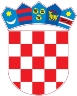 REPUBLIKA HRVATSKAKrapinsko-zagorska županijaUpravni odjel za prostorno uređenje, gradnju i zaštitu okolišaDonja Stubica KLASA: UP/I-361-03/18-01/000294URBROJ: 2140/01-08/2-18-0009Donja Stubica, 30.11.2018.Predmet:  	Javni poziv za uvid u spis predmetaGRAD DONJA STUBICA, HR-49240 Donja Stubica, Trg Matije Gupca 20 - dostavlja se Pozivamo Vas na uvid u spis predmeta u postupku izdavanja Građevinske dozvole zagrađenje građevine gospodarske namjene, pretežito djelatnost gospodarenja otpadom - reciklažno dvorište, 2. skupine,na katastarskoj čestici k.č.br. 287 (zemljišno-knjižno stanje k.č.br. 166/1 k.o. Donja Stubica) k.o. Donja Stubica (Donja Stubica, Matenačka cesta bb).Uvid u spis predmeta može se izvršiti dana  11.12.2018. godine (utorak) u 10:00 sati, na lokaciji – Upravni odjel za prostorno uređenje, gradnju i zaštitu okoliša Donja Stubica, Trg Matije Gupca 20, soba 49/II. Pozivu se može odazvati stranka osobno ili putem svoga opunomoćenika, a na uvid treba donjeti dokaz o svojstvu stranke u postupku. Građevinska dozvola može se izdati i ako se stranka ne odazove ovom pozivu.Stranka koja se odazove pozivu nadležnoga upravnog tijela za uvid, dužna je dokazati da ima svojstvo stranke.VIŠA REFERENTICA ZA PROSTORNO UREĐENJE I GRADNJUDanica Tupek, ing.građ. DOSTAVITI:Oglasna ploča upravog tijela,Mrežna stranica,Na katastarskoj čestici za koju se izdaje akt,U spis, ovdje. 